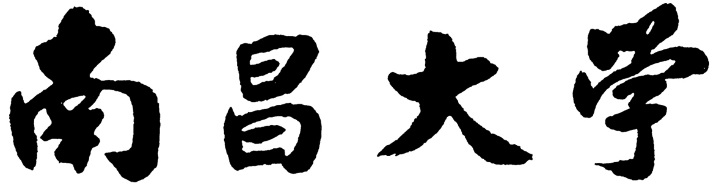       UNIVERSITY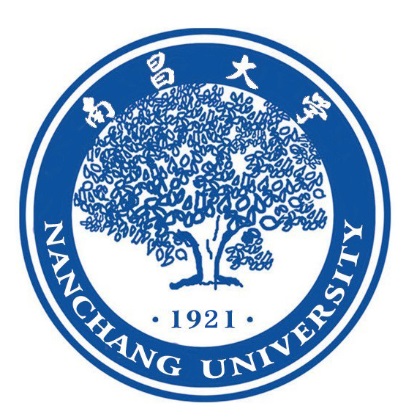 高 等 教 育 自 学 考 试 学 生               毕业论文（设计）题    目：____________________________________专    业：____________________________________准考证号：____________________________________学生姓名：____________________________________起讫日期：____________________________________